КОНКУРСНА ДОКУМЕНТАЦИЈАЗА ЈАВНУ НАБАВКУ ДОБАРА:ГРАЂЕВИНСКИ МАТЕРИЈАЛ- БЕТОНВрста поступка: ОТВОРЕНИ ПОСТУПАКЈавна набавка број ЈН ВВ 01/20Конкурсна документација садржи 32 стране.Рок за достављање понуда је  09.03.2020. до 10.00 часоваЈавно отварање понуда обавиће се  09.03.2020. у 11.00 часоваКраљево, фебруар  2020. годинеНа основу чл. 32. и 61. Закона о јавним набавкама („Сл. гласник РС” бр. 124/2012, 68/15 у даљем тексту: Закон), чл. 2. Правилника о обавезним елементима конкурсне документације у поступцима јавних набавки и начину доказивања испуњености услова („Сл. гласник РС” бр. 86/2015), Одлуке о покретању поступка јавне набавке број 312 од 05.02.2020. године и Решења о образовању комисије за јавну набавку у отвореном поступку број 312/1 од 05.02.2020. године, припремљена је:КОНКУРСНА ДОКУМЕНТАЦИЈАУ отвореном поступку за јавну набавку добара –ГРАЂЕВИНСКИ МАТЕРИЈАЛ- БЕТОНЈН ВВ 01/20С А Д Р Ж А Ј :Краљево, фебруар 2020. годинеОПШТИ ПОДАЦИ О ЈАВНОЈ НАБАВЦИВрста поступка јавне набавкеПредметна јавна набавка се спроводи у отвореном поступку, у складу са Законом и подзаконским актима којима се уређују јавне набавке.Предмет јавне набавке Предмет јавне набавке бр.ЈН ВВ 01/20 су добра–ГРАЂЕВИНСКИ МАТЕРИЈАЛ - БЕТОНЦиљ поступка: Поступак јавне набавке се спроводи ради закључења уговора о јавној набавци.Лица за контакт:Сузана Цвејић, Е - mail адреса: suzana.cistoca@gmail.com ПОДАЦИ О ПРЕДМЕТУ ЈАВНЕ НАБАВКЕПредмет јавне набавке број ЈН ВВ 01/20 су добра:  ГРАЂЕВИНСКИ МАТЕРИЈАЛ - БЕТОНОзнака из општег речника набавки: 44114000 - БетонПартије: Предметна набавка није обликована по партијамаПроцењена вредност набавке је:  740.000,00 динара без обрачунатог ПДВ-а.ВРСТА, ТЕХНИЧКЕ КАРАКТЕРИСТИКЕ, КВАЛИТЕТ И ОПИС ДОБРА, НАЧИН СПРОВОЂЕЊА КОНТРОЛЕ И ОБЕЗБЕЂЕЊА ГАРАНЦИЈЕ КВАЛИТЕТА И СЛ.ГРАЂЕВИНСКИ МАТЕРИЈАЛ - БЕТОНКвалитет: Предметна добра морају у свему бити према захтеву наручиоца описаним у делу техничка спецификација. Приликом испоруке утврђује се квалитет и квантитет испоручених  добара. Записником ће се утврдити сви евентуални недостаци добара. Потписују гa  овлашћени представници обе уговорне стране. Рекламација: У случају неодговарајуће испоруке у смислу квалитета, количине и рока испоруке, наручилац ће извршити рекламацију. У том случају, одабрани понуђач мора приступити отклањању недостатака одмах, а најкасније у року од 1 (једног) дана од упућивања захтева за рекламацију, и испоручити наручиоцу предметна добра уговореног квалитета и количине. Рок и начин испоруке: рок испоруке је не дужи од 2 календарска дана од пријема писаног захтева за испоруку. Испоруке ће се вршити сукцесивно у зависности од потреба Наручиоца.Место испоруке: Франко ЈКП „Чистоћа“ Краљево, ново гробље Барутана.Планиране количине по једној испоруци су 3-5 м3Наручилац задржава право да не реализује уговорену вредност у потпуности уколико потреба за испоруком предметних добара буде мањег обима.УСЛОВИ ЗА УЧЕШЋЕ У ПОСТУПКУ ЈАВНЕ НАБАВКЕ ИЗ ЧЛ.75 ЗАКОНА И УПУТСТВО КАКО СЕ ДОКАЗУЈЕ ИСПУЊЕНОСТ ТИХ УСЛОВАЗаинтересована правна лица, као понуђачи, треба да доставе и доказе о испуњености обавезних услова за учешће у поступку јавне набавке и то: 1. Да је регистрован код надлежног органа, односно уписан у одговарајући регистар ИЗЈАВА (Образац бр.3) којом под пуном кривичном и материјалном одговорношћу потврђује да испуњава услове за учешће у поступку јавне набавке из члана 75. Ст 1. Тачка 1) до 4) и став 2. ЗЈН дефинисане овом конкурсном документацијом2. Да он и његов законски заступник није осуђиван за неко од кривичних дела као члан организоване криминалне групе, да није осуђиван за кривична дела против привреде, кривична дела против животне средине, кривично дело примања или давања мита, кривично дело преваре ИЗЈАВА (Образац бр.3) којом под пуном кривичном и материјалном одговорношћу потврђује да испуњава услове за учешће у поступку јавне набавке из члана 75. Ст 1. Тачка 1) до 4) и став 2. ЗЈН дефинисане овом конкурсном документацијом3. Да је измирио доспеле порезе, доприносе и друге јавне дажбине у складу са прописима Републике Србије или стране државе када има седиште на њеној територији. ИЗЈАВА (Образац бр.3) којом под пуном кривичном и материјалном одговорношћу потврђује да испуњава услове за учешће у поступку јавне набавке из члана 75. Ст 1. Тачка 1) до 4) и став 2. дефинисане овом конкурсном документацијом4. Да је поштовао обавезе које произлазе из важећих прописа о заштити на раду, запошљавању и условима рада, заштити животне средине, као и да нема забрану обављања делатности која је на снази у време подношења понуде (чл. 75. ст. 2. Закона).ИЗЈАВА (Образац бр.3) којом под пуном кривичном и материјалном одговорношћу потврђује да испуњава услове за учешће у поступку јавне набавке из члана 75. Ст 1. Тачка 1) до 4) и став 2. ЗЈН дефинисане овом конкурсном документацијомНАЧИН ДОКАЗИВАЊА ОБАВЕЗНИХ УСЛОВА ЗА УЧЕШЋЕНАПОМЕНА: Понуђач уписан у регистар понуђача није дужан да доказује испуњеност обавезних услова из члана 75. став 1. тач.1), 2) и 4) Закона о јавним набавкама Уколико понуду подноси група понуђача сваки понуђач из групе понуђача, мора да испуни обавезне услове из члана 75. Став 1. Тач. 1), 2) и 4)  Закона, што доказује прилагањем Изјаве (Образац 3) која мора бити потписана од стране овлашћеног лица сваког понуђача из групе понуђача и оверена печатом. Уколико понуђач подноси понуду са подизвођачем, у складу са чланом 80. Закона, подизвођач мора да испуњава обавезне услове из члана 75. Став 1. Тач. 1), 2) и 4) Закона, што доказује достављањем Изјаве подизвођача о испуњавању услова (Образац 4.), која мора бити потписана од стране овлашћеног лица подизвођача и оверена печатом Како понуђачи, као доказ о испуњености обавезних услова из члана 75. Став 1),2) и 4) достављају изјаву из члана 77. став 4. закона, Наручилац ће пре доношења одлуке о додели уговора затражити од понуђача чија је понуда оцењена као најповољнија да достави копију захтеваних доказа о испуњености услова, а може и да затражи на увид оригинал или оверену копију свих или појединих доказа. Наручилац доказе може да затражи и од осталих понуђача. Наручилац није дужан да од понуђача затражи достављање свих или појединих доказа уколико за истог понуђача поседује одговарајуће доказе из других поступака јавних набавки код наручиоцаНаведене доказе о испуњености услова понуђач може доставити у виду неоверених копија, а наручилац може пре доношења одлуке о додели уговора да тражи од понуђача, чија је понуда на основу извештаја оцењена као најповољнија, да у року од 5 дана, достави на увид оригинал или оверену копију свих или појединих доказа.Ако понуђач, у остављеном року, не достави тражене доказе о испуњености услова, наручилац ће његову понуду одбити као неприхватљиву.Понуђач није дужан да доставља доказе који су јавно доступни на интернет страницама надлежних органа, као што је Извод из Агенције за привредне регистре. Наручилац неће одбити понуду као неприхватљиву, уколико не садржи доказ одређен конкурсном документацијом, ако понуђач наведе у понуди (образац изјаве у слободној форми) интернет страницу на којој су подаци који су тражени у оквиру услова јавно доступни.Уколико је доказ о испуњености услова електронски документ, понуђач доставља копију електронског документа у писаном облику, у складу са законом којим се уређује електронски документ.Ако понуђач има седиште у другој држави, наручилац може да провери да ли су документи којима понуђач доказује испуњеност тражених услова издатих од стране надлежних органа те државе.Ако понуђач није могао да прибави тражена документа у року за подношење понуде, због тога што она до тренутка подношења понуде нису могла бити издата по прописима државе у којој понуђач има седиште и уколико уз понуду приложи одговарајући доказ за то, наручилац ће дозволити понуђачу да накнадно достави тражена документа у примереном року.Ако се у држави у којој понуђач има седиште не издају докази о испуњености услова, понуђач може, уместо доказа, приложити своју писану  изјаву, дату под кривичним и материјалним одговорношћу оверену пред судским или управним органом, јавним бележником или другим надлежним органом те државеКада наручилац захтева достављање доказа о испуњености обавезних услова за учешће у поступку предметне јавне набавке (свих или појединих доказа о испуњености услова), понуђач је дужан да достави:За ОБАВЕЗНЕ УСЛОВЕЧл. 75.ст. 1 тач. 1) ЗЈН, услов под редним бројем 1:Правно лице доставља - Извод из регистра Агенције за привредне регистре, односно Извод из регистра надлежног Привредног суда. Предузетник доставља - Извод из регистра Агенције за привредне регистреЧл. 75.ст. 1 тач. 2) ЗЈН, услов под редним бројем 2:Правно лице достављаИзвод из казнене евиденције, односно уверења Основног и Вишег суда на чијем подручју се налази седиште домаћег правног лица, односно седиште представништва или огранка страног правног лица, којим се потврђује да правно лице није осуђивано за кривична дела против привреде, кривична дела против животне средине, кривично дело примања или давања мита, кривично дело преваре,Напомена: Ако уверење Основног суда обухвата и податке из казнене евиденције за кривична дела која су у надлежности редовног кривичног одељења Вишег суда, није потребно посебно достављати уверење Вишег суда.Уверење Вишег суда у Београду – Посебног одељења за кривична дела организованог криминалаИзвод из казнене евиденције , односно уверење надлежне полицијске управе Министарства унутрашњих послова којим се потврђује да законски заступник није осуђиван за неко од кривичних дела као члан организоване криминалне групе, да није осуђиван за неко од кривичних дела против привреде, кривична дела против заштите животне средине, кривично дело примања или давања мита, кривично дело преваре (захтев се може поднети према месту рођења или према месту пребивалишта законског заступника) Уколико понуђач има више законских заступника дужан је да достави доказ за сваког од њих.Предузетници и физичка лица достављају: Извод из казнене евиденције, односно уверење надлежне полицијске управе МУП-а, којим се потврђује да није осуђиван за неко од кривичних дела као члан организоване криминалне групе, да није осуђиван за кривична дела против привреде, кривична дела против животне средине, кривично дело примања или давања мита, кривично дело преваре (захтев се може поднети према месту рођења или према месту пребивалишта).Потврда (уверење) не може бити старија од два месеца пре отварања понуда.Чл. 75.ст. 1 тач. 4) ЗЈН, услов под редним бројем 3:Понуђач доставља уверења Пореске управе Министарства финансија и привреде да је измирио доспеле порезе и доприносе и уверења надлежне управе локалне самоуправе да је измирио обавезе по основу изворних локалних јавних прихода (2 потврде - уверења): Потврда (уверење) Републичке пореске Управе, Потврда (уверење) Пореске управе јединице локалне самоуправе Потврда (уверење) не може бити старија од два месеца пре отварања понудаКРИТЕРИЈУМ ЗА ИЗБОР НАЈПОВОЉНИЈЕ ПОНУДЕИзбор најповољније понуде ће се извршити применом критеријума “најнижа понуђена цена“Елементи критеријума, односно начин у смислу чл.84 став 4 Закона о јавним набавкама на основу којих ће наручилац извршити доделу уговора  у ситуацији када постоје две или више понуда са истом понуђеном ценом. Уколико две или више понуда имају исту понуђену цену, предност ће имати понуђач који понуди краћи рок испоруке добара, а који не може бити дужи од 2  дана. Уколико ни након примене горе наведеног резервног елемента критеријума није могуће донети одлуку о додели уговора, наручилац ће уговор доделити понуђачу који буде извучен путем жреба. Наручилац ће писмено обавестити све понуђаче који су поднели понуде о датуму када ће се одржати извлачење путем жреба. Жребом ће бити обухваћене само оне понуде које имају једнаку најнижу понуђену цену и исти рок испоруке. Извлачење путем жреба наручилац ће извршити јавно, у присуству понуђача, и то тако што ће називе понуђача исписати на одвојеним папирима, који су исте величине и боје, те ће све те папире ставити у провидну кутију одакле ће извући само један папир. Понуђачу чији назив буде на извученом папиру ће бити додељен уговор.Понуђачима који не присуствују овом поступку, наручилац ће доставити записник извлачења путем жребаОБРАСЦИ КОЈИ ЧИНЕ САСТАВНИ ДЕО ПОНУДЕОбразац 1: „Образац понуде (Образац 1 стр1 – Образац 1 стр 4)“;Образац 2: „ Образац структуре понуђене цене “;Образац 3: „Изјава понуђача о испуњавању услова из члана 75. Закона“Образац 4: „Изјава подизвођача о испуњавању услова из члана 75. Закона“Образац 5: „Изјава о прихватању услова“Образац 6: „Образац трошкова припремања понуде“Образац 7: „Изјава о независној понуди„;Образац 8: „Изјава о намери издавања средстава обезбеђења“Образац 10: „Модел уговора“Уколико комисија установи да није приложен неки од тражених образаца наведених у конкурсној документацији,одбиће ту понуду као неприхватљиву.УПУТСТВОЗА САЧИЊАВАЊЕ ПОНУДЕОво упутство понуђачима како да сачине понуду, садржи податке о захтевима Наручиоца у погледу садржине понуде, као и услове под којима се спроводи поступак доделе уговора о јавној набавци добра. Понуђач мора испуњавати све Законом одређене услове за учешће у поступку јавне набавке, а понуду у целини припрема и доставља у складу са конкурсном документацијом.1. ПОДАЦИ О ЈЕЗИКУ НА КОЈЕМ ПОНУДА МОРА ДА БУДЕ САСТАВЉЕНАПонуђач подноси понуду на српском језику. Уколико је одређени документ на страном језику, понуђач је дужан да поред документа на страном језику достави и превод тог документа на српски језик, који је оверен од стране судског тумача2. НАЧИН НА КОЈИ ПОНУДА МОРА ДА БУДЕ САЧИЊЕНАПонуђач понуду подноси непосредно или путем поште, на преузетим обрасцима из конкурсне документације, у затвореној коверти или кутији, затворену на начин да се приликом отварања понуда може са сигурношћу утврдити да се први пут отвара. На полеђини коверте или на кутији навести назив и адресу понуђача. У случају да понуду подноси група понуђача, на коверти је потребно назначити да се ради о групи понуђача и навести називе и адресу свих учесника у заједничкој понуди.Понуду доставити искључиво на адресу: ЈКП „ЧИСТОЋА“ Краљево, Жичка 10в, 36000 Краљево – на руке службенику за јавне набавке , са назнаком: ,,Понуда за јавну набавку добара –ГРАЂЕВИНСКИ МАТЕРИЈАЛ- БЕТОН,  бр. ЈН ВВ 01/20  - НЕ ОТВАРАТИ”.Понуда се сматра благовременом уколико је примљена од стране наручиоца до 09.03.2020. године до 10.00 часова.Јавно отварање понуда биће обављено 09.03.2020. године у 11.00 часоваНаручилац ће, по пријему одређене понуде, на коверти, односно кутији у којој се понуда налази, обележити време пријема и евидентирати број и датум понуде према редоследу приспећа. Уколико је понуда достављена непосредно наручилац ће понуђачу предати потврду о пријему понуде. У потврди о пријему наручилац ће навести датум и сат пријема понуде. Понуда коју наручилац није примио у року одређеном за подношење понуда, односно која је примљена по истеку дана и сата до којег се могу понуде подносити, сматраће се неблаговременом.Наручилац не сноси одговорност за пошиљке достављене преко брзе поште.Неблаговремене и незапечаћене понуде неће бити разматране и по окончању поступка отварања биће враћене понуђачу неотворене, уз повратницу са назнаком да је иста поднета неблаговремено и/или незапечаћено.ПОНУДА МОРА ДА САДРЖИСве прилоге и обрасце захтеване конкурсном документацијом, који морају бити попуњени читко на начин на који није могуће брисати унете податке, а сваки ОБРАЗАЦ потписан и оверен печатом од стране овашћеног лица понуђача или овлашћеног члана групе понуђача. Уколико лице овлашћено за потписивање понуде и/или потписивање уговора није уписано као заступник понуђача код Агенције за привредне регистре, потребно је да уз понуду достави овлашћење за заступање, односно потписивање понуде и/или потписивање уговора.Пожељно је да понуда буде остраничена, увезана траком, тако да се не могу накнадно убацивати, одстрањивати или замењивати појединачни листови. ПОНУЂАЧ ЈЕ ПРИЛИКОМ ПОДНОШЕЊА ПОНУДА У ОБАВЕЗИ ДА:Докаже испињеност обавезних услова на начин прописан конкурсном документацијомПриложи попуњене, потписане и печатом оверене обрасце:Образац 1: “Образац понуде (Образац 1 стр1 – Образац 1 стр 4)”;Образац 2: „Образац структуре понуђене цене“ ;Образац 3:”Изјава понуђача о испуњености услова из члана 75. Закона”;Образац 4:”Изјава подизвођача о испуњености услова из члана 75. Закона”;Образац 5: „Изјава о прихватању услова“;Образац 6: „Образац трошкова припремања понуде“;Образац 7: “Изјава о независној понуди “;Образац 8: ”Изјава о намери издавања средстава обезбеђења“;Образац 10: ”Модел уговора“Уколико комисија установи да понуђач није доказао испуњеност обавезних услова на начин прописан конкурсном документацијом или није приложио наведене обрасце, одбиће ту понуду као неприхватљиву.Наручилац ће одбити понуду која има битне недостатке понуде у складу са чланом 106 ЗЈН ако:Понуђач не докаже да испуњава обавезне услове за учешће;Понуђач не докаже да испуњава додатне услове;Понуђач није доставио тражено средство обезбеђења;Понуда садржи друге недостатке због којих није могуће утврдити стварну садржину понуде или није могуће упоредити је са другим понудама.Напомена:Уколико понуђачи подносе заједничку понуду, група понуђача може да се определи да обрасце дате у конкурсној документацији потписују и печатом оверавају сви понуђачи из групе понуђача или група понуђача може да одреди једног понуђача из групе који ће потписивати и печатом  оверавати обрасце дате у конкурсној документацији, изузев образаца који подразумевају давање изјава под материјалном и кривичном одговорношћу (Образац 3 и Образац7), који морају бити потписани и оверени печатом од стране сваког понуђача из групе понуђача. У случају да се понуђачи определе да један понуђач из групе потписује и печатом оверава обрасце дате у конкурсној документацији, наведено треба дефинисати споразумом којим се понуђачи из групе међусобно и према наручиоцу обавезују на извршење јавне набавке, а који чини саставни део заједничке понуде сагласно чл. 81. Закона.3. ПАРТИЈЕПредметна jавна набавка није обликована по партијама4.  ПОНУДА СА ВАРИЈАНТАМАПодношење понуде са варијантама није дозвољено.5. НАЧИН ИЗМЕНЕ, ДОПУНЕ И ОПОЗИВА ПОНУДЕУ року за подношење понуде понуђач може да измени, допуни или опозове своју понуду на начин који је одређен за подношење понуде.Понуђач је дужан да јасно назначи који део понуде мења односно која документа накнадно доставља. Измену, допуну или опозив понуде треба доставити на адресу ЈКП “ЧИСТОЋА” Краљево, Жичка 10в, 36000 Краљево,  са назнаком:„Измена понуде за јавну набавку добара: ГРАЂЕВИНСКИ МАТЕРИЈАЛ - БЕТОН, бр. ЈН ВВ 01/20 - НЕ ОТВАРАТИ” или„Допуна понуде за јавну набавку добара: ГРАЂЕВИНСКИ МАТЕРИЈАЛ - БЕТОН, бр ЈН ВВ 01/20 - НЕ ОТВАРАТИ” или„Опозив понуде за јавну набавку добара: ГРАЂЕВИНСКИ МАТЕРИЈАЛ - БЕТОН, бр ЈН ВВ 01/20 - НЕ ОТВАРАТИ”  или„Измена и допуна понуде за јавну набавку добара: ГРАЂЕВИНСКИ МАТЕРИЈАЛ - БЕТОН, бр ЈН ВВ 01/20 - НЕ ОТВАРАТИ””.На полеђини коверте или на кутији навести назив и адресу понуђача. У случају да понуду подноси група понуђача, на коверти је потребно назначити да се ради о групи понуђача и навести називе и адресу свих учесника у заједничкој понуди.По истеку рока за подношење понуда понуђач не може да повуче нити да мења своју понуду.6. УЧЕСТВОВАЊЕ У ЗАЈЕДНИЧКОЈ ПОНУДИ ИЛИ КАО ПОДИЗВОЂАЧ Понуђач може да поднесе само једну понуду. Понуђач који је самостално поднео понуду не може истовремено да учествује у заједничкој понуди или као подизвођач, нити исто лице може учествовати у више заједничких понуда.У Обрасцу понуде, понуђач наводи на који начин подноси понуду, односно да ли подноси понуду самостално, или као заједничку понуду, или подноси понуду са подизвођачем.7. ПОНУДА СА ПОДИЗВОЂАЧЕМУколико понуђач подноси понуду са подизвођачем дужан је да у Обрасцу понуде наведе да понуду подноси са подизвођачем, проценат укупне вредности набавке који ће поверити подизвођачу,  а који не може бити већи од 50%, као и део предмета набавке који ће извршити преко подизвођача. Понуђач у Обрасцу понуде наводи назив и седиште подизвођача, уколико ће делимично извршење набавке поверити подизвођачу. Уколико уговор о јавној набавци буде закључен између наручиоца и понуђача који подноси понуду са подизвођачем, тај подизвођач ће бити наведен и у уговору о јавној набавци. Понуђач је дужан да за подизвођаче достави доказе о испуњености услова који су наведени у конкурсној документацији, у складу са Упутством како се доказује испуњеност услова.Понуђач у потпуности одговара наручиоцу за извршење обавеза из поступка јавне набавке, односно извршење уговорних обавеза, без обзира на број подизвођача. Понуђач је дужан да наручиоцу, на његов захтев, омогући приступ код подизвођача, ради утврђивања испуњености тражених услова.8. ЗАЈЕДНИЧКА ПОНУДАУколико понуду подноси група понуђача, саставни део заједничке понуде мора бити споразум којим се понуђачи из групе међусобно и према наручиоцу обавезују на извршење јавне набавке, а који обавезно садржи податке о: члану групе који ће бити носилац посла, односно који ће поднети понуду и који ће заступати групу понуђача пред наручиоцем, опис послова сваког од понуђача из групе понуђача у извршењу уговораГрупа понуђача је дужна да достави све доказе о испуњености услова који су наведени у конкурсној документацији, у складу са Упутством како се доказује испуњеност услова.Група понуђача је дужна да у споразуму наведе да „Понуђачи из групе понуђача одговарају неограничено солидарно према наручиоцу“, у супротном одбиће ту понуду као неприхватљиву. 9. НАЧИН И УСЛОВИ ПЛАЋАЊА, ГАРАНТНИ РОК, КАО И ДРУГЕ ОКОЛНОСТИ ОД КОЈИХ ЗАВИСИ ПРИХВАТЉИВОСТ  ПОНУДЕРок плаћања је 45 дана од дана пријема исправне фактуре у седишту наручиоца, на текући рачун понуђача.Продавац се обавезује да приликом фактурисања, на рачуну наведе број уговора под којим је исти заведен код Наручиоца и број јавне набавке – ЈН ВВ 01/20.Понуђачу није дозвољено да захтева аванс.Рок важења понуде је 60 дана од дана отварања понуда. Цена је фиксна, не може се мењати за време трајања уговора и обухвата све трошкове које понуђач има у вези испоруке предметних добара.Испоруке су сукцесивне.Рок испоруке не дужи од 2 дана од пријема писаног захтева за испоруку.Место испоруке: франко ЈКП „Чистоћа“ Краљево, ново гробље Барутана.Планиране количине по једној испоруци су 3-5 м3.ВРСТА КРИТЕРИЈУМА ЗА ДОДЕЛУ УГОВОРА, ЕЛЕМЕНТИ КРИТЕРИЈУМА НА ОСНОВУ КОЈИХ СЕ ДОДЕЉУЈЕ УГОВОР Избор најповољније понуде ће се извршити применом критеријума „Најнижа понуђена цена“. ДОДАТНИ КРИТЕРИЈУМ у смислу чл.84 став 4 Закона о јавним набавкама који ће бити примењен у случају да две или више понуда имају исту понуђену цену уговор ће се закључити са понуђачем који понуди краћи рок испоруке добара.Уколико две или више понуда имају исту понуђену цену, и исти рок испоруке, наручилац ће уговор доделити понуђачу који буде извучен путем жреба.11. ВАЛУТА И НАЧИН НА КОЈИ МОРА ДА БУДЕ НАВЕДЕНА И ИЗРАЖЕНА ЦЕНА У ПОНУДИЦена мора бити исказана у динаримаЦене у понуди се исказују са и без ПДВ-а, с тим што ће се приликом разматрања понуда у обзир узети укупна цена без ПДВ-а.Укупна цена наведена у Обрасцу структуре цене мора одговарати укупној цени наведеној у Обрасцу понуде Понуђена цена из обрасца понуде, односно обрасца структуре цене је фиксна током читавог уговореног периода и не може се мењати.Ако је у понуди исказана неуобичајено ниска цена, наручилац ће поступити у складу са чланом 92. Закона.Цена обухвата све трошкове које понуђач има у вези испоруке предметног добра (трошкове превоза до седишта Наручиоца и остале зависне трошкове)ПОДАЦИ О ВРСТИ, САДРЖИНИ, НАЧИНУ ПОДНОШЕЊА, ВИСИНИ И РОКОВИМА ОБЕЗБЕЂЕЊА ИСПУЊЕЊА ОБАВЕЗА ПОНУЂАЧАИзабрани понуђач је дужан да уз потписани уговор или приликом закључења уговора достави:Средство финансијског обезбеђења за добро извршење послаБланко сопствену меницу, која ће бити са клаузулама: безусловна, неопозива, без права на приговор и платива на први позив. Меница се издаје у висини 10% од укупне вредности уговора, без ПДВ-a . Рок важења менице је 5 (пет) дана дужи од истека рока за коначно извршење посла. Наручилац ће уновчити меницу уколико понуђач не буде извршавао своје уговорне обавезе у роковима и на начин предвиђен уговоромУз одговарајућу меницу  понуђач је дужан да достави и следећа документа: потписано и оверено овлашћење Наручиоцу за попуњавање и подношење одговарајуће менице надлежној банци у циљу наплате (менично овлашћење), фотокопију Картона депонованих потписа,фотокопију ОП обрасца (обрасца са навођењем лица овлашћених за заступање понуђача), фотокопију захтева за регистрацију менице, овереног од стране пословне банке Доказ:Изјава понуђача (Образац 8) да ће, ако му буде додељен уговор, уз потписан уговор или приликом закључења уговора доставити регистровану меницу за добро извршење посла .Наведену изјаву достављају сви понуђачи, а Менице, менично овлашћење и копију картона депонованих потписа код банке овереног печатом банке, уз потписан уговор или приликом закључења уговора доставља само понуђач коме уговор буде додељен.Средство обезбеђења не може се вратити понуђачу пре истека рока трајања осим ако је понуђач у целости испунио своју уговорену обавезу. Средство се враћа по писаном захтеву понуђача.Наручилац има право да активира средство обезбеђења ако настану случајеви дефинисани у конкурсној документацији, односно Моделу уговора, за које је предвићено обезбеђење, а то су:Неиспуњење уговорних обавеза у складу са одредбама уговора и понудом.Уколико понуђач уз потписан уговор или приликом закључења уговора не достави меницу за добро извршење посла сматраће се да је одбио да закључи уговорТРОШКОВИ ПРИПРЕМАЊА ПОНУДЕПонуђач може, у оквиру понуде, да достави укупан износ и структуру трошкова припремања понуде. Трошкове припремања и подношења понуде сноси искључиво понуђач и не може тражити од Наручиоца накнаду трошкова. У случају обуставе потупка јавне набавке из разлога који су на страни Наручиоца, Наручилац ће понуђачу надокнадити трошкове израде узорка или модела, ако су изграђени у складу са техничким спецификацијама Наручиоца и трошкове прибављања средства обезбеђења, под условом да је понуђач тражио накнаду тих трошкова у својој понуди.  Уколико понуђач као саставни део понуде достави попуњен, потписан од стране овлашћеног лица понуђача и печатом оверен Образац трошкова припреме понуде из сматраће се да је понуђач доставио Захтев за накнаду трошкова.ДОДАТНЕ ИНФОРМАЦИЈЕ ИЛИ ПОЈАШЊЕЊА У ВЕЗИ СА ПРИПРЕМАЊЕМ ПОНУДЕЗаинтересовано лице може, у писаном облику тражити од наручиоца додатне информације или појашњења у вези са припремањем понуде, при чему може да укаже наручиоцу и на евентуално уочене недостатке и неправилности у конкурсној документацији, најкасније 5 дана пре истека рока за подношење понуде и то радним данима у радно време од 06.30 до 14.30. Наручилац ће у року од 3 (три) дана од дана пријема захтева за додатним информацијама или појашњењима конкурсне документације, одговор објавити на Порталу јавних набавки и на својој интернет страници.Додатне информације или појашњења упућују се са напоменом „Захтев за додатним информацијама или појашњењима конкурсне документације, ЈН ВВ 01/20Ако наручилац измени или допуни конкурсну документацију 8 или мање дана пре истека рока за подношење понуда, дужан је да продужи рок за подношење понуда и објави обавештење о продужењу рока за подношење понуда. По истеку рока предвиђеног за подношење понуда наручилац не може да мења нити да допуњује конкурсну документацију. Тражење додатних информација или појашњења у вези са припремањем понуде телефоном није дозвољено. Комуникација у поступку јавне набавке врши се искључиво на начин одређен чланом 20. Закона.Напомена: Ако је документ из поступка јавне набавке достављен од стране Наручиоца или понуђача путем електронске поште или факсом, страна која је извршила достављање дужна је да од друге стране захтева пријем тог документа, што је друга страна дужна да учини, када је то неопходно као доказ да је извршено достављањеПриликом израде понуде, молимо да предметну конкурсну документацију детаљно проучите и у свему поступите по њој. За додатне информације и појашњења потребно је да се благовремено обратите Наручиоцу.Заинтересована лица, дужна су да прате Портал јавних набавки и интернет сраницу наручиоца како би благовремено били обавештени о евентуалним изменама, допунама и појашњењима конкурсне документације, јер је наручилац у складу са чланом 63. Став 1.Закона о јавним набавкама дужан да све измене и допуне конкурсне документације објави на Порталу јавних набавки и на својој интернет страници.У складу са чланом 63. Став 3. ЗЈН, Наручилац ће, додатне информације или појашњења у вези са припремањем понуде, објавити на Порталу јавних набавки и на својој интернет страници.НЕГАТИВНЕ РЕФЕРЕНЦЕ Наручилац може одбити понуду уколико поседује доказ да је понуђач у претходне три године пре објављивања позива за подношење понуда у поступку јавне набавке:поступао суптротно забрани из чл. 23. И 25. ЗЈН, учинио повреду конкуренције, доставио неистините податке у понуди или без оправданих разлога одбио да закључи уговор о јавној набавци, након што му је уговор додељен, одбио да достави доказе и средства обезбеђења на шта се у понуди обавезао. Наручилац може одбити понуду уколико поседује доказ који потврђује да понуђач није испуњавао своје обавезе по раније закљученим уговорима о јавним набавкама који су се односили на исти предмет набавке, за период од претходне три године пре објављивања позива за подношење понуда Докази који представљају негативну референцу наведени су у члану 82. Став 3. ЗЈН. Наручилац може одбити понуду ако поседује доказ из члана 82. Став 3. Тачка 1. ЗЈН који се односи на поступак или уговор који је закључио и други Наручилац ако је предмет јавне набавке истоврстан. ДОДАТНА ОБЈАШЊЕЊА ОД ПОНУЂАЧА ПОСЛЕ ОТВАРАЊА ПОНУДА И КОНТРОЛА КОД ПОНУЂАЧА ОДНОСНО ЊЕГОВОГ ПОДИЗВОЂАЧА После отварања понуда наручилац може приликом стручне оцене понуда да у писаном облику захтева од понуђача додатна објашњења која ће му помоћи при прегледу, вредновању и упоређивању понуда, а може да врши контролу (увид) код понуђача, односно његовог подизвођача (члан 93. Закона). Уколико наручилац оцени да су потребна додатна објашњења или је потребно извршити контролу (увид) код понуђача, односно његовог подизвођача, наручилац ће понуђачу оставити примерени рок да поступи по позиву наручиоца, односно да омогући наручиоцу контролу (увид) код понуђача, као и код његовог подизвођача. Наручилац може уз сагласност понуђача да изврши исправке рачунских грешака уочених приликом разматрања понуде по окончаном поступку отварања. У случају разлике између јединичне и укупне цене, меродавна је јединична цена.Ако се понуђач не сагласи са исправком рачунских грешака, наручилац ће његову понуду одбити као неприхватљиву. ПОШТОВАЊЕ ОБАВЕЗА КОЈЕ ПРОИЗИЛАЗЕ ИЗ ВАЖЕЋИХ ПРОПИСА Понуђач је дужан да у оквиру своје понуде достави изјаву дату под кривичном и материјалном одговорношћу да је поштовао све обавезе које произилазе из важећих прописа о заштити на раду, запошљавању и условима рада, заштити животне средине, као и да нема забрану обављања делатности која је на снази у време подношења понуде ( Образац 3)18. КОРИШЋЕЊЕ ПАТЕНТА И ОДГОВОРНОСТ ЗА ПОВРЕДУ ЗАШТИЋЕНИХ ПРАВА ИНТЕЛЕКТУАЛНЕ СВОЈИНЕ ТРЕЋИХ ЛИЦАНакнаду за коришћење патената, као и одговорност за повреду заштићених права интелектуалне својине трећих лица сноси понуђач19. НАЧИН И РОК ЗА ПОДНОШЕЊЕ ЗАХТЕВА ЗА ЗАШТИТУ ПРАВА ПОНУЂАЧА Захтев за заштиту права може да поднесе понуђач, односно свако заинтересовано лице, које има интерес за доделу уговора и који је претрпео или би могао да претрпи штету због поступања наручиоца противно одредбама овог закона. Захтев за заштиту права подноси се наручиоцу , а копија се истовремено доставља Републичкој комисији. Захтев за заштиту права се доставља непосредно, електронском поштом на е-mail. suzana.cistoca@gmail.com, факсом на број 036/362-202 или препорученом пошиљком са повратницом на адресу наручиоца. Захтев за заштиту права се може поднети у току целог поступка јавне набавке, против сваке радње наручиоца, осим уколико Законом није другачије одређено. О поднетом захтеву за заштиту права наручилац објављује обавештење о поднетом захтеву на Порталу јавних набавки и на својој интернет страници, најкасније у року од 2 дана од дана пријема захтева.Уколико се захтевом за заштиту права оспорава врста поступка, садржина позива за подношење понуда или конкурсне документације, захтев ће се сматрати благовременим уколико је примљен од стране наручиоца најкасније 7 дана пре истека рока за подношење понуда, без обзира на начин достављања и уколико је подносилац захтева у складу са чланом 63. Став 2. Закона указао наручиоцу на евентуалне недостатке и неправилности, а наручилац исте није отклонио. У том случају подношења захтева за заштиту права долази до застоја рока за подношење понудаЗахтев за заштиту права којим се оспоравају радње које наручилац предузме пре истека рока за подношење понуда, а након истека рока од три дана пре истека рока за подношење понуда, сматраће се благовременим уколико је поднет најкасније до истека рока за подношење понуда. После доношења одлуке о додели уговора из чл. 108. Закона или одлуке о обустави поступка јавне набавке из чл. 109. Закона, рок за подношење захтева за заштиту права је 10 дана од дана од дана објављивања одлуке на Порталу јавних набавки. Захтевом за заштиту права не могу се оспоравати радње наручиоца предузете у поступку јавне набавке ако су подносиоцу захтева били или могли бити познати разлози за његово подношење пре истека рока за подношење захтева, а подносилац захтева га није поднео пре истека тог рока. Ако је у истом поступку јавне набавке поново поднет захтев за заштиту права од стране истог подносиоца захтева, у том захтеву се не могу оспоравати радње наручиоца за које је подносилац захтева знао или могао знати приликом подношења претходног захтева. Захтев за заштиту права не задржава даље активности наручиоца у поступку јавне набавке у складу са одредбама члана 150. овог ЗЈН. Захтев за заштиту права мора да садржи: 1) назив и адресу подносиоца захтева и лице за контакт;2) назив и адресу наручиоца; 3)податке о јавној набавци која је предмет захтева, односно о одлуци наручиоца; 4) повреде прописа којима се уређује поступак јавне набавке;5) чињенице и доказе којима се повреде доказују; 6) потврду о уплати таксе из члана 156. овог ЗЈН;7) потпис подносиоца. Валидан доказ о извршеној уплати таксе, у складу са Упутством о уплати таксе за подношење захтева за заштиту права Републичке комисије, објављеном на сајту Републичке комисије, у смислу члана 151. став 1. тачка 6) ЗЈН, је: 1. Потврда о извршеној уплати таксе из члана 156. ЗЈН која садржи следеће елементе: (1) да буде издата од стране банке и да садржи печат банке; (2) да представља доказ о извршеној уплати таксе, што значи да потврда мора да садржи податак да је налог за уплату таксе, односно налог за пренос средстава реализован, као и датум извршења налога. * Републичка комисија може да изврши увид у одговарајући извод евиденционог рачуна достављеног од стране Министарства финансија – Управе за трезор и на тај начин додатно провери чињеницу да ли је налог за пренос реализован. (3) износ таксе из члана 156. ЗЈН чија се уплата врши – 120.000 динара; (4) број рачуна: 840-30678845-06;(5) шифру плаћања: 153 или 253; (6) позив на број: подаци о броју или ознаци јавне набавке поводом које се подноси захтев за заштиту права;(7) сврха: ЗЗП; ............... [навести назив наручиоца]; јавна набавка ЈН .... [навести редни број јавне набавкe;. (8) корисник: буџет Републике Србије;(9) назив уплатиоца, односно назив подносиоца захтева за заштиту права за којег је извршена уплата таксе; (10) потпис овлашћеног лица банке, или 2. Налог за уплату, први примерак, оверен потписом овлашћеног лица и печатом банке или поште, који садржи и све друге елементе из потврде о извршеној уплати таксе наведене под тачком 1, или 3. Потврда издата од стране Републике Србије, Министарства финансија, Управе за трезор, потписана и оверена печатом, која садржи све елементе из потврде о извршеној уплати таксе из тачке 1, осим оних наведених под (1) и (10), за подносиоце захтева за заштиту права који имају отворен рачун у оквиру припадајућег консолидованог рачуна трезора, а који се води у Управи за трезор (корисници буџетских средстава, корисници средстава организација за обавезно социјално осигурање и други корисници јавних средстава), или4. Потврда издата од стране Народне банке Србије, која садржи све елементе из потврде о извршеној уплати таксе из тачке 1, за подносиоце захтева за заштиту права (банке и други субјекти) који имају отворен рачун код Народне банке Србије у складу са ЗЈН и другим прописом.Поступак заштите права регулисан је одредбама чл. 138. - 166. ЗЈН. 20.  РОК У КОЈЕМ ЋЕ УГОВОР БИТИ ЗАКЉУЧЕНУговор о јавној набавци ће бити достављен на потпис понуђачу којем је додељен уговор у року од 8 дана од дана протека рока за подношење захтева за заштиту права из члана 149. Закона. У случају да је поднета само једна понуда наручилац може закључити уговор пре истека рока за подношење захтева за заштиту права, у складу са чланом 112. Став 2. Тачка 5) ЗЈН-а. Изабрани понуђач је дужан да потпише и врати уговор о јавној набавци у року од 5 дана од када му је достављен уговор од стране наручиоца. Уколико изабрани понуђач, у остављеном року, уговор не потпише и врати наручиоцу и достави средство обезбеђења, сматраће се да је одбио да закључи уговор о јавној набавци и у том случају Наручилац задржава право да поступи у складу са чланом 113. Став 3. И 4.Пријем и потврда пријема електронске поште врши се само у оквиру радног времена  ЈКП Чистоћа Краљево. Уколико је електронска пошта стигла ван радног времена, као дан пријема рачуна се први следећи радни дан када ће бити и потврђен пријем.Образац 1 стр. 1.ОБРАЗАЦ ПОНУДEПонуда бр ____________ од _____________ за јавну набавку добара ГРАЂЕВИНСКИ МАТЕРИЈАЛ- БЕТОН , ЈН ВВ 01/20ПОДАЦИ О ПОНУЂАЧУ2) ПОНУДУ ПОДНОСИ: Образац 1 стр 2. 3) ПОДАЦИ О ПОДИЗВОЂАЧУ Напомена: Табелу „Подаци о подизвођачу“ попуњавају само они понуђачи који подносе  понуду са подизвођачем, а уколико има већи број подизвођача од места предвиђених у табели или уколико понуђач подноси понуду за више партија,  потребно је наведени образац копирати у довољном броју примерака, попунити и доставити за сваког подизвођачаОбразац 1 стр. 3.ПОДАЦИ О УЧЕСНИКУ  У ЗАЈЕДНИЧКОЈ ПОНУДИНапомена: Табелу „Подаци о учеснику у заједничкој понуди“ попуњавају само они понуђачи који подносе заједничку понуду, а уколико има већи број учесника у заједничкој понуди од места предвиђених у табели, или уколико понуђач подноси понуду за више партија,  потребно је наведени образац копирати у довољном броју примерака, попунити и доставити за сваког учесника у заједничкој понудиОбразац 1 стр. 4.ПОНУДА ЗА ЈАВНУ НАБАВКУ ДОБАРА: ГРАЂЕВИНСКИ МАТЕРИЈАЛ - БЕТОН ЈН ВВ 01/20Рок плаћања је 45 дана од дана пријема исправне фактуре у седишту наручиоца, на текући рачун понуђача.Продавац се обавезује да приликом фактурисања, на рачуну наведе број уговора под којим је исти заведен код Наручиоца и број јавне набавке – ЈН ВВ 01/20.Понуђачу није дозвољено да захтева аванс.Рок важења понуде је 60 дана од дана отварања понуда. Цена је фиксна, не може се мењати за време трајања уговора и обухвата све трошкове које понуђач има у вези испоруке предметних добара.Испоруке су сукцесивне.Рок испоруке не дужи од 2 дана од пријема писаног захтева за испоруку.Место испоруке: франко ЈКП „Чистоћа“ Краљево, ново гробље Барутана.Планиране количине по једној испоруци су 3-5 м3.Образац 2.ОБРАЗАЦ СТРУКТУРЕ ПОНУЂЕНЕ ЦЕНЕ ЗА ЈАВНУ НАБАВКУ ДОБАРА  ЈН ВВ 01/20 ГРАЂЕВИНСКИ МАТЕРИЈАЛ - БЕТОН, Упутство за попуњавање обрасца структуре цене: Понуђач је у обавези  да попуни образац структуре цене на следећи начин:У колону 5 уписати јединичну цену за понуђено добро без ПДВ-аУ колону 6 уписати јединичну цену за понуђено добро са ПДВ-омУ колону 7 уписати укупну цену за дату количину без ПДВ-а (количина x jед.цена без ПДВ-а)У колону 8 уписати укупну цену за дату количину са ПДВ-ом (количина x jед.цена са ПДВ-ом)Напомена: Понуђач је дужан да попуни све тражене позиције у обрасцу структуре цене. У супротном ће понуда бити одбијена као неприхватљива.Образац 3ИЗЈАВА ПОНУЂАЧАО ИСПУЊАВАЊУ УСЛОВА ИЗ ЧЛ. 75. ЗАКОНА У ОТВОРЕНОМ ПОСТУПКУ ЈАВНЕНАБАВКЕ ВЕЛИКЕ ВРЕДНОСТИУ складу са чланом 77. став 4. Закона, под пуном материјалном и кривичном одговорношћу, као заступник понуђача, дајем следећуИ З Ј А В УПонуђач _____________________________________________[навести назив понуђача] у поступку јавне набавке добара: ГРАЂЕВИНСКИ МАТЕРИЈАЛ – БЕТОН,  број ЈН ВВ 01/20 испуњава све услове из чл. 75. Закона, односно услове дефинисане конкурсном документацијом за предметну јавну набавку, и то:Понуђач је регистрован код надлежног органа, односно уписан у одговарајући регистар;Понуђач и његов законски заступник нису осуђивани за неко од кривичних дела као члан организоване криминалне групе, да није осуђиван за кривична дела против привреде, кривична дела против животне средине, кривично дело примања или давања мита, кривично дело преваре;Понуђач је измирио доспеле порезе, доприносе и друге јавне дажбине у складу са прописима Републике Србије (или стране државе када има седиште на њеној територији);Понуђач је поштовао обавезе које произлазе из важећих прописа о заштити на раду, запошљавању и условима рада, заштити животне средине и нема забрану обављања делатности која је на снази у време подношења понуде;Напомена: Уколико понуду подноси група понуђача, Изјава мора бити потписана од стране овлашћеног лица сваког понуђача из групе понуђача и оверена печатом. Образац 4ИЗЈАВА ПОДИЗВОЂАЧАО ИСПУЊАВАЊУ УСЛОВА ИЗ ЧЛ. 75. ЗАКОНА У ОТВОРЕНОМ ПОСТУПКУ ЈАВНЕНАБАВКЕ ВЕЛИКЕ ВРЕДНОСТИУ складу са чланом 77. став 4. Закона, под пуном материјалном и кривичном одговорношћу, као заступник подизвођача, дајем следећуИ З Ј А В УПодизвођач____________________________________________[навести назив подизвођача] у поступку јавне набавке добара: ГРАЂЕВИНСКИ МАТЕРИЈАЛ - БЕТОН број ЈН ВВ 01/20  испуњава све услове из чл. 75. Закона, односно услове дефинисане конкурсном документацијом за предметну јавну набавку, и то:Подизвођач је регистрован код надлежног органа, односно уписан у одговарајући регистар;Подизвођач и његов законски заступник нису осуђивани за неко од кривичних дела као члан организоване криминалне групе, да није осуђиван за кривична дела против привреде, кривична дела против животне средине, кривично дело примања или давања мита, кривично дело преваре;Подизвођач је измирио доспеле порезе, доприносе и друге јавне дажбине у складу са прописима Републике Србије (или стране државе када има седиште на њеној територији).Понуђач је поштовао обавезе које произлазе из важећих прописа о заштити на раду, запошљавању и условима рада, заштити животне средине и нема забрану обављања делатности која је на снази у време подношења понуде;Уколико понуђач подноси понуду са подизвођачем, Изјава мора бити потписана од стране овлашћеног лица подизвођача и оверена печатом. Образац 5.И З Ј А В А	Изјављујем да као понуђач у потпуности прихватам све услове из позива и конкурсне документације ЈКП “Чистоћа” Краљево, за набавку добара: ГРАЂЕВИНСКИ МАТЕРИЈАЛ- БЕТОН   у поступку јавне набавке ЈН ВВ 01/20. Образац 6.ОБРАЗАЦ ТРОШКОВА ПРИПРЕМЕ ПОНУДЕУ складу са чланом 88. став 1. Закона, понуђач __________________________ [навести назив понуђача], доставља укупан износ и структуру трошкова припремања понуде, како следи у табели:Трошкове припреме и подношења понуде сноси искључиво понуђач и не може тражити од наручиоца накнаду трошкова.Ако је поступак јавне набавке обустављен из разлога који су на страни наручиоца, наручилац је дужан да понуђачу надокнади трошкове израде узорка или модела, ако су израђени у складу са техничким спецификацијама наручиоца и трошкове прибављања средства обезбеђења, под условом да је понуђач тражио накнаду тих трошкова у својој понуди.Образац 7.ОБРАЗАЦ ИЗЈАВЕ О НЕЗАВИСНОЈ ПОНУДИУ складу са чланом 26. Закона, ________________________________________,                                                                             (Назив понуђача)даје: И З Ј А В У О НЕЗАВИСНОЈ ПОНУДИПод пуном материјалном и кривичном одговорношћу потврђујем да сам понуду у поступку јавне набавке добара: ГРАЂЕВИНСКИ МАТЕРИЈАЛ - БЕТОН, ЈН ВВ 01/20, поднео независно, без договора са другим понуђачима или заинтересованим лицима.НапоменаУколико понуду подноси група понуђача, Изјава мора бити потписана од стране овлашћеног лица сваког понуђача из групе понуђача и оверена печатом. Образац 8.ИЗЈАВАО НАМЕРИ ИЗДАВАЊА СРЕДСТАВА ОБЕЗБЕЂЕЊАИзјављујем, под пуном материјалном и кривичном одговорношћу, да ћу као понуђач, ако ми буде додељен уговор у отвореном поступку јавне набавке добара: ГРАЂЕВИНСКИ МАТЕРИЈАЛ- БЕТОН , број ЈН ВВ 01/20 уз потписан уговор или приликом закључења уговора доставити:Средство финансијског обезбеђења за добро извршење послаИ то у висини и према условима наручиоца описаним у делу „Упутству за сачињавање понуде“, под тачком 12.Образац  9На основу Закона о меници („Сл. лист ФНРЈ“ бр.104/46, „Сл. лист СФРЈ“ бр.16/65, 54/70 и 57/89, „Сл. лист СРЈ“ бр. 46/96 и „Сл. лист СЦГ“ бр. 1/2003-Уставна повеља) МЕНИЧНО ОВЛАШЋЕЊЕ/ПИСМО ЗА ДОБРО ИЗВРШЕЊЕ ПОСЛА ЗА КОРИСНИКА БЛАНКО, СОЛО МЕНИЦЕ бр.___________ Менични дужник предаје Меничном повериоцу бланко, соло меницу серијског броја: _____________ која је безусловна, платива на први позив и без додатних услова за исплату. Меница и менично овлашћење се издају као финансијска гаранција за добро извршење посла у складу са уговором који је Менични дужник дана ____________. године закључио са Меничним повериоцем на основу поступка јавне набавке добара ред. бр. ЈН ВВ 01/20. Меница и менично овлашћење се издају са роком важности до ________________.године. Менични дужник је сагласан да Менични поверилац може попунити меницу на коју се односи менично овлашћење на износ од ____________ рсд (словима: __________________________________________________________) што представља 10% без пдв-а од вредности уговора. Менични дужник овим изричито овлашћује банке код којих има отворен рачун да безусловно и неопозиво, без трошкова и вансудски изврше наплату на терет рачуна Меничног дужника код тих банака, односно овлашћује ове банке да поднете налоге за наплату заведу у евиденцију редоследа чекања због евентуалног недостатка средстава на рачуну или због обавеза поштовања редоследа наплате са рачуна утврђеног Законом о платном промету и прописима донетим на основу овог Закона.Меница и менично овлашћење су важећи и у случају да у току трајања важења понуде дође до промене лица овлашћених за заступање, лица овлашћених за располагање средствима са рачуна Меничног дужника и других промена које су од значаја за платни промет. Ово менично овлашћење писмо је сачињено у два истоветна примерка од којих је један примерак  за Повериоца, а један задржава Дужник.Напомена: Попуњава само понуђач коме буде додељен уговор у поступку јавне набавкеОбразац 10.М О Д Е Л   У Г О В О Р АЗАКЉУЧЕН ИЗМЕЂУ:Наручиоца: ЈКП "Чистоћа" Краљево, ул. Жичка 10В из Краљева ПИБ 100242682, Матични број 07190905Број рачуна 160-7225-32, Banca IntesaТелефон/ телефакс 036/362-202кога заступа директор Ивица Богојевић(у даљем тексту: Наручилац),иПонуђача: _________________________________,
са седиштем у_____________________________,

улица ____________________________________,

ПИБ_____________Матични број_____________,

Број рачуна: _______________________________,

Назив банке ______________________________,Телефон____________ телефакс ____________,

кога заступа ______________________________
(у даљем тексту: Продавац),ОСНОВ УГОВОРА:      ЈН Број ЈН ВВ 01/20Број и датум одлуке о додели уговора: ________ПРЕДМЕТ УГОВОРА: ГРАЂЕВИНСКИ МАТЕРИЈАЛ- БЕТОН  према понуди број ______ од ________ год.,  која је са обрасцем структуре цене и техничком спецификацијом чини саставни део уговора.Члан 1.Овим уговором Наручилац и Продавац уређују права, обавезе и одговорности у погледу набавке добара  ГРАЂЕВИНСКИ МАТЕРИЈАЛ- БЕТОН , као и друга питања везана за реализацију овог уговора, под условима утврђеним конкурсном документацијом за јавну набавку спроведену код наручиоца под бројем ЈН ВВ 01/20 и законским прописима којима се уређују права и обавезе за ову врсту добара.Члан 2.Уговорне стране констатују: да је Наручилац, на основу чл. 32. Закона о јавним набавкама («Службени гласник Републике Србије» бр. 124/2012,68/15 ), Одлуке о покретању поступка број 312 и Позива за подношење понуда, објављеног на Порталу јавних набавки и на својој интернет страници, спровео отворени поступак јавне набавке број ЈН ВВ 01/20 ; да је Продавац _____________________________________    ______________ године доставио понуду заведену под бројем _____________ , која се са структуром цене налази у прилогу уговора и саставни је део овог уговора; да понуда Продавца  у потпуности одговара захтевима Наручиоца из конкурсне документације , да је Наручилац у складу са чл. 108. Закона, Продавца, на основу одлуке о додели уговора бр. ____________ од  ___________. године, изабрао као најповољнијегЧлан 3.Продавац ће део набавке извршити преко подизвођача: 1.______________________________________,са седиштем у _____________________, ул._______________________бр.___,Матични број______________ПИБ_____________, у проценту од _________.2.______________________________________,са седиштем у _____________________, ул._______________________бр.___,Матични број______________ПИБ_____________, у проценту од _________. 3. ._____________________________________,са седиштем у _____________________, ул._______________________бр.___,Матични број______________ПИБ_____________, у проценту од _________.односно у групи понуђача коју чине: 1.______________________________________,са седиштем у _____________________, ул._______________________бр.___,Матични број______________ПИБ_____________, у проценту од _________. 2._____________________________________,са седиштем у _____________________, ул._______________________бр.___,Матични број______________ПИБ_____________, у проценту од _________.3.______________________________________,са седиштем у _____________________, ул._______________________бр.___,Матични број______________ПИБ_____________, у проценту од _________., Продавац у потпуности одговара Наручиоцу за извршење уговорених обавеза, као и за део набавке који ће извршити преко подизвођача, као да их је сам извео. Продавац одговара Наручиоцу за извршење уговорених обавеза неограничено солидарно са осталим понуђачима из групе понуђачаМЕСТО И РОК ИСПОРУКЕ И ДОКУМЕНТАЦИЈА О ИСПОРУЦИЧлан 4.Продавац се обавезује да добра која су предмет уговора испоручује  сукцесивно, у зависности од потреба наручиоца, у року не дужем од ________ дана од пријема писменог захтева за испоруку,  франко ЈКП „Чистоћа“ Краљево , ново гробље Барутана.  Члан 5.При испоруци, Продавац ће Наручиоцу предати исправну документацију о испоруци (отпремницу).Отпремница мора да садржи спецификацију испоручене робе, са ценама из уговора, а у складу са законом о ПДВ-у. Неисправну отпремницу из претходног става овог члана Наручилац ће вратити одмах Продавцу, а најкасније у року од 1 (једног) дана и захтевати исправну. Оверена отпремница и фактура су једини основ за плаћање испоручених добараПЛАЋАЊЕЧлан 6.Наручилац се обавезује да цену за испоручена добра која су предмет јавне набавке плати у року од 45 (четрдесетпет) дана од дана пријема исправне фактуре у седиште Наручиоца, уплатом на текући рачун Продавца.ЦЕНАЧлан 7.   Уговорне стране су сагласне да укупна цена на дан закључења овог уговора према понуди понуђача износи _________________ динара без ПДВ-а, односно ________________ са ПДВ-ом.                Уговорне стране су сагласне да ће јединичне цене из прихваћене понуде, односно обрасца структуре цене бити фиксне током читавог уговорног периодаЦена обухвата све трошкове које понуђач има у вези испоруке предметних добара (утовар, истовар, транспорт, царина и сл.).Наручилац задржава право да не реализује уговорену вредност у потпуности уколико потреба за испоруком предметних добара буде мањег .УТВРЂИВАЊЕ КВАЛИТЕТА, КОЛИЧИНЕ И РЕШАВАЊЕ РЕКЛАМАЦИЈЕЧлан 8.Продавац гарантује да понуђена добра ГРАЂЕВИНСКИ МАТЕРИЈАЛ  - БЕТОН испуњавава захтеве Наручиоца  у погледу квалитета описаном у делу „Техничка спецификација“.Приликом примопредаје, представник Наручиоца је дужан да испоручена добра на уобичајени начин прегледа и да своје примедбе о видљивим недостацима одмах саопшти Продавцу. Уколико продавац не испоручи Наручиоцу поручену количину или испоручи добра неодговарајућег квалитета, наручилац ће ту околност записнички констатовати (Записником о примопредаји) и одмах извршити рекламацију недостатака у испоруци. Уколико се рекламира квантитет, наручилац ће дати продавцу рок од највише 1 календарског дана да испоручи недостајаћу количину уговореног квалитета. Уколико се рекламира квалитет, наручилац ће дати продавцу рок од највише 1 календарског дана да испоручи добра уговореног квалитета у недостајаћој количини. Уколико продавац не поступи према рекламацији Наручилац ће активирати средство обезбеђења, а може и једнострано раскинути овај уговор.СРЕДСТВО ОБЕЗБЕЂЕЊАЧлан 9.Продавац се обавезује да Наручиоца уз потписани уговор или приликом закључења уговора достави:-БЛАНКО МЕНИЦУ -као средство обезбеђења за добро извршење посла, потписану и оверену, са меничним овлашћењем у висини од 10% од укупне вредности уговора без ПДВ. Рок важења менице је 5 (пет) дана дужи од истека рока за коначно извршење посла након чега ће, на писани захтев, бити враћена Продавцу. Уз одговарајућу меницу Продавац је дужан да достави и следећа документа: прописно сачињено, потписано и оверено овлашћење Наручиоцу за попуњавање и подношење одговарајуће менице надлежној банци у циљу наплате (менично овлашћење), фотокопију Картона депонованих потписа,фотокопију ОП обрасца (обрасца са навођењем лица овлашћених за заступање понуђача), фотокопију захтева за регистрацију менице, овереног од стране пословне банке Наручилац ће уновчити меницу за добро извршење посла у случају да Продавац не извршава уговорене обавезе на начин предвиђен Уговором. РОК ВАЖЕЊА УГОВОРАЧлан 10.Уговор се закључује на одређено време , односно до реализације уговорних обавеза а најдуже на период од годину дана.ЗАВРШНЕ ОДРЕДБЕЧлан 11.Уговорне стране су сагласне да ће све евентуалне спорове који би проистекли из овог уговора решавати споразумно, а уколико не постигну споразум надлежан је Привредни суд Краљево.Члан 12.Уговорне стране су сагласне да се на све међусобне односе, који нису дефинисани овим уговором, непосредно примењују одредбе Закона о облигационим односима.Члан 13.Уговор је сачињен у 6 (шест) истоветних примерака од којих 4 (четири) задржава Наручилац ,  а 2 (два) Продавац.Напомена: Модел уговора понуђач мора да попуни, овери печатом и потпише, чиме потврђује да се слаже са моделом уговора. Овај модел уговора служи само за оцену понуда и нема никакво друго правно дејство. 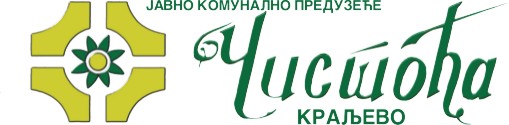  ТЕЛЕФОНИ: ТЕЛЕФОНИ:ЦЕНТРАЛА+381 36  362-202+381 36  362-203ДИРЕКТОР+381 36  362-201ГРАДСКО ГРОБЉЕ+381 36  311-670ЦВЕЋАРА+381 36  362-208КЊИГОВОДСТВО+381 36  362-207ПРОДАВНИЦА ЦВЕЋА "КРИН"+381 36  333-783ШАЛТЕР НАПЛАТЕ+381 36  312-137ПАРКИНГ СЕРВИС+381 36  313-901ЖИЧКА 10 Б, 36000 КРАЉЕВО, СРБИЈА e-mail: cistocakv@gmail.com e-mail: cistocakv@gmail.comТекући рачун број 160-7225-32 и 245-0048812201116-71  Матични број   7190905, ПИБ 100242682Текући рачун број 160-7225-32 и 245-0048812201116-71  Матични број   7190905, ПИБ 100242682Текући рачун број 160-7225-32 и 245-0048812201116-71  Матични број   7190905, ПИБ 100242682Општи подаци о јавној набавци....................................................................3Подаци о предмету јавне набавке................................................................3Врста, техничке карактеристике, квалитет, количина и опис добара, радова или услуга, начин спровођења контроле и обезбеђења гаранције квалитета, рок извршења, место извршења или испoруке добара, евентуалне додатне услуге и сл....................................................................4Услови за учешће у поступку јавне набавке из чл. 75. и 76. Закона и упутство како се доказује испуњеност тих услова....................................5Критеријум за избор најповољније понуде8Упутство за сачињавање понуде...................................................................9Образац понуде.............................................................................................17Образац структуре понуђене цене................................................................21Изјава понуђача о испуњености услова из члана 75. Закона.....................22Изјава подизвођача о испуњености услова из члана 75 Закона................23Изјава о прихватању услова из конкурсне документације..........................24Образац трошкова припремања понуде.......................................................25Образац изјаве о независној понуди.......................................................26Изјава о намери издавања средстава обезбеђења.....................................27Менично овлашћење28Модел уговора................................................................................................291.Назив наручиоцаЈКП “Чистоћа“ Краљево2. Адреса  наручиоцаЖичка 10в, 36000 Краљево3.Текући рачун160-7225-324.Матични број071909055.ПИБ1002426826.E-mailcistocakv@gmail.com7.Интернет страница наручиоцаwww.jkpcistocakv.rs8.Овлашћено лице (потписник уговора)директор предузећа Ивица Богојевић9.Особа за контактСузана ЦвејићРБНазив артиклаЈединица мереКоличинаКоличина1.Бетон МБ 20/3 м390Испуњеност обавезних услова за учешће у поступку предметне јавне набавке из чл. 75. став 1. тач.1), 2) и 4) и члана 75. Став 2. у складу са чл. 77. став 4. Закона, понуђач доказује достављањем Изјаве (Образац 3), којом под пуном материјалном и кривичном одговорношћу потврђује да испуњава услове за учешће у поступку јавне набавке. Назив понуђача:Адреса понуђача:Матични број понуђача:Порески идентификациони број понуђача (ПИБ):Име особе за контакт:Врста правног лица:а) Микроб) Малов) Средњег) Великод) Физичко лицеЕлектронска адреса понуђача (e-mail):Телефон:Телефакс:Број рачуна понуђача и назив банке:Лице овлашћено за потписивање уговораА) САМОСТАЛНОБ) СА ПОДИЗВОЂАЧЕМВ) КАО ЗАЈЕДНИЧКУ ПОНУДУ_________________________Место_________________________МП_________________________Датум(потпис овлашћеног лица)1)Назив подизвођача:Адреса:Матични број:Порески идентификациони број:Име особе за контакт:Проценат укупне вредности набавке који ће извршити подизвођач:Део предмета набавке који ће извршити подизвођач:2)Назив подизвођача:Адреса:Матични број:Порески идентификациони број:Име особе за контакт:Проценат укупне вредности набавке који ће извршити подизвођач:Део предмета набавке који ће извршити подизвођач:_________________________Место_________________________МП_________________________Датум(потпис овлашћеног лица)1)Назив учесника у заједничкој понуди:Адреса:Матични број:Порески идентификациони број:Име особе за контакт:2)Назив учесника у заједничкој понуди:Адреса:Матични број:Порески идентификациони број:Име особе за контакт:3)Назив учесника у заједничкој понуди:Адреса:Матични број:Порески идентификациони број:Име особе за контакт:_________________________Место_________________________МП_________________________Датум(потпис овлашћеног лица)Предмет јавне набавкеГРАЂЕВИНСКИ МАТЕРИЈАЛ - БЕТОНУкупна понуђена цена без ПДВ-а Укупна понуђена цена са ПДВ-омРок испоруке (не може бити дужи од 2 календарска дана)Рок важења понуде60 дана_________________________Место_________________________МП_________________________Датум(потпис овлашћеног лица)РБНазив артиклаЈед.
мереКоли
чинаЈед.цена
без ПДВ –аЈед.цена
са ПДВ –омУкупна цена без ПДВ-аУкупна 
цена  
са ПДВ-ом1.2.3.4.5.6.7.8.Бетон МБ 20/3m390 Превоз по m3m390          УКУПНО          УКУПНО          УКУПНО          УКУПНО          УКУПНО          УКУПНО_________________________Место_________________________МП_________________________Датум(потпис овлашћеног лица)_________________________Место_________________________МП_________________________Датум(потпис овлашћеног лица)_________________________Место_________________________МП_________________________Датум(потпис овлашћеног лица)__________________________________________________Место(назив понуђача)_________________________МП_________________________Датум(потпис овлашћеног лица)ВРСТА ТРОШКАИЗНОС ТРОШКА У РСДУКУПАН ИЗНОС ТРОШКОВА ПРИПРЕМАЊА ПОНУДЕ_________________________Место_________________________МП_________________________Датум(потпис овлашћеног лица)_________________________Место_________________________МП_________________________Датум(потпис овлашћеног лица)_________________________Место_________________________МП_________________________Датум(потпис овлашћеног лица) МЕНИЧНИ ДУЖНИКСедиште и адресаМатични број:Порески број:Текући рачун:МЕНИЧНИ ПОВЕРИЛАЦЈКП ЧИСТОЋА КРАЉЕВОСедиште и адреса:Краљево Жичка 10 вМатични број:07190905Порески број:100242682Текући рачун:160-7225-32_________________________Место_________________________МП________________________Датум(потпис овлашћеног лица меничног дужника)ЗА НАРУЧИОЦАЗА ПРОДАВЦАД И Р Е К Т О Р ___________________________________________________________Ивица Богојевић, дипл.инж. саобраћаја